Membership LiaisonSteph Mangan - Waikato University (above)Additional nominations at the AGM from 5-9 July 2020.The University of  Option to have a joint conference with the Crustacean Society in 2022, with Kareen Schnabel as the contact. In 2018/19, NZMSS has benefitted from the hard work put in over recent years on initiatives aimed at responsible management of the society and improving core operational aspects.  NZMSS now has more robust processes and is in a stronger financial position which has meant we have been able to be more active in other areas such as improving the value proposition to our membership and providing an independent voice for the marine science community on key issues. The new NZMSS website has now gone live and I would like to acknowledge all of those involved in this project for their contribution. This has been a long process and quite an effort spearheaded by Hilke so it is great to see this come to fruition. A special thank you also to Becky Focht for her great work on continuing to update the old website and manage the listserv. Becky offered to continue doing this when she left the Council in 2017 while we got the new website up and running - none of us expected it would take so long, so much appreciated Becky!An ongoing goal for the Council is to further strengthen our understanding of, and add value to, the membership. In 2018 we created a new ‘Membership liaison’ role primarily focussed on better understanding the link between the council and the membership.  This year we have decided to also ask the membership for specific feedback in the post-conference survey on ways of improving links with the membership, and then review this information as a Council. Over the last year the Council has been more active in its role as a voice for marine science and written numerous letters and submissions on a range of issues, including the Te Papa restructure, global targets for the Convention on Biological Diversity, the new NZ Biodiversity Strategy, and management of fisheries and invasive species in NZ.  Making submissions on behalf of the marine science community is an important role of NZMSS and we would welcome more involvement and input from the membership on upcoming submissions. We will continue to share information on upcoming submissions via the listserv to keep the membership informed, but also to provide an opportunity for non-Council members to comment, share expertise and lead submissions. We have also developed the role of “Submissions coordinator” (Kathy) to keep track of upcoming submissions, identify people to lead these, and ensure submissions are prepared in a timely manner.A key role of NZMSS is also supporting student research and travel to international conferences. Congratulations to the four successful students who received the First Overseas Conference Travel Fund (Marta Guerra, Laura Biessy, Vera Rullens and Stephanie Mangan) and to Matthew Bennion who received our Student Research Award.  These awards are funded by our annual conferences and therefore largely dependent on the generous support of our conference sponsors. So, well done to the Napier Conference 2018 organising committee and thank you again to the sponsors!Many thanks to the 2018/19 council members for their efforts despite everybody’s high workloads.  I would like to thank Emma, Holly, Vera, Leena and Ani who are leaving the Council for their contribution. Special thanks to Hannah Jones and Dana Clark who have both continued to provide invaluable support to the Society. Hannah is stepping down from 4 years as Treasurer where she has made an incredible contribution and brought the Society’s financial systems into order.  Dana has been Secretary for the past 3 years and done an outstanding job.  Thankfully, she has agreed to continue on an interim basis while Emily is trained in this role. Thanks also to Cawthron for supporting both Dana and Emily in this role.Finally, thanks to our 2019 conference organising committee and the conference organising team from OnCue for their hard work and enthusiasm.Nick ShearsPresident NZMSS, June 2019As of 31 March 2019, there was a total of $102,335 in the Society’s accounts (Table A2.1). The Society generated a surplus of income over expenditure in 2018/2019 of $11,559. The 2018 conference generated a surplus of $14,855. This year we awarded the Student Research Award to one student ($3,000), and the First Overseas Conference Travel Awards to four students (totalling $4,500), as well as the usual student conference prizes ($1,000). Figure A2.1 shows the 2018/2019 year in the context of previous years. As mentioned in the Treasurer’s report last year, the Society’s funds had mostly been decreasing since 2009, but the past few years have increased funds significantly. This puts the Society in a much stronger position financially and allows for greater consistency with regards to student awards. We have continued to keep records in an online accounting system (Xero), maximise investment returns and reduce bank fees. Our website re-design has been on budget ($2,000) and is now live.As for last year, we will need to update the signatories on our Westpac accounts to include any new Officers of the Society after this AGM, and so will need to circulate and approve our minutes (by email) within one month of this meeting.Table A2.1: NZMSS Balance Sheet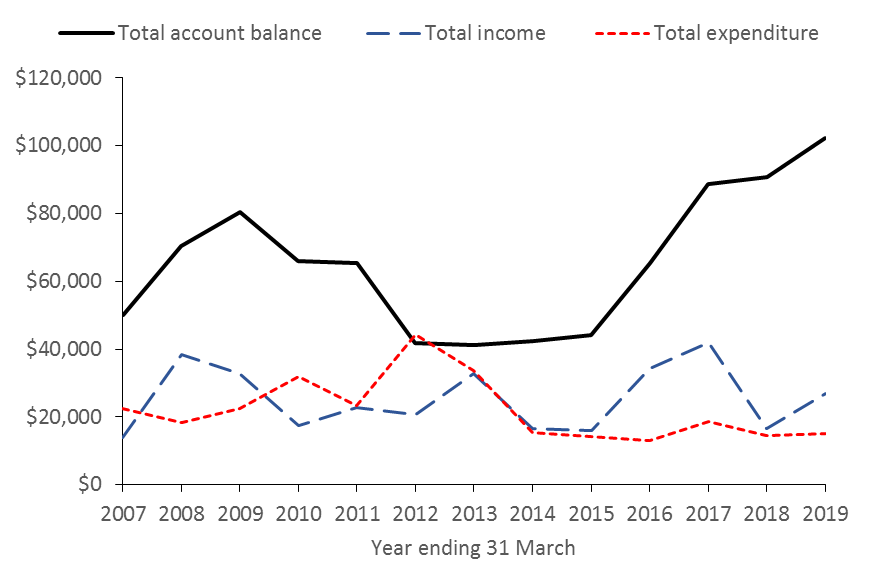 Figure A2.1: NZMSS total income, total expenditure and total account balance from 2007 to 2019Table A2.2 shows income and expenditure for the 2018/2019 year and is prepared on a GST exclusive basis. However, note the Society usually pays a GST bill of several thousand dollars each year. The Society pays GST on memberships, conference registration and sponsorship, and can claim GST on some expenditure (e.g. website), but not on others (e.g. student awards).The Society relies on conference organisers to demonstrate financial acumen and to aim to return a surplus of c. $10,000. Thank you to On Cue and the conference organising committee for returning a surplus of nearly $15,000 for the 2018 conference in Napier. Income received from sponsorship at the 2018 conference totalled c. $75,000, which is a substantial amount and demonstrates the degree to which the Society relies on sponsorship for conferences to break-even or return a surplus. Note that conference income was c. $143,000 and expenditure was c. $128,000.  These figures also highlight the increasing costs of running NZMSS conferences. To date we have managed to cover growing costs through greater efforts to secure sponsorship, rather than increasing registration fees.Figure A2.2 shows the conference surplus and membership income for 2018/2019 in the context of previous years. Conference surplus varies considerably from year to year but has averaged around $12,000 over the past 10 years. Membership also varies quite a bit from year to year and has averaged around $9,000 over the past 10 years. We have previously noted that membership income appears to be significantly affected by the number of people attending the conference. (So, please pay your membership fees even if you don’t go to the conference!)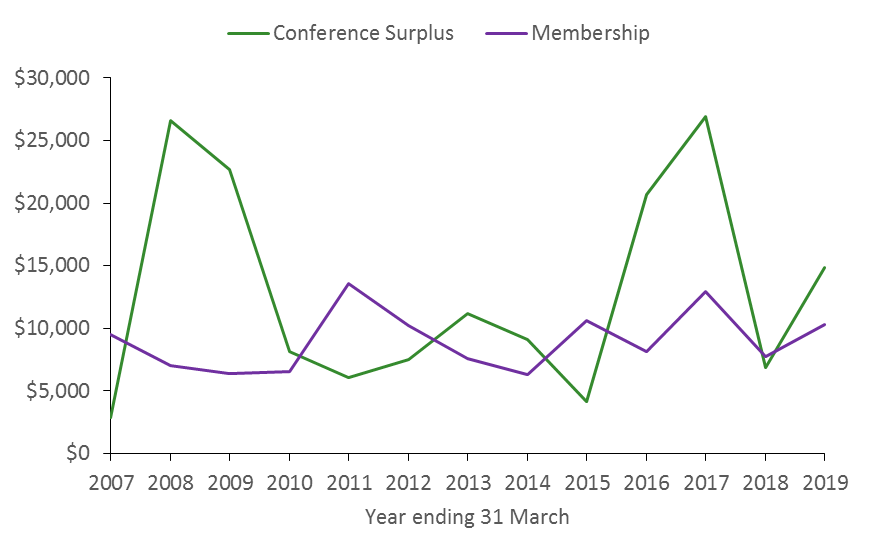 Figure A2.2: NZMSS conference surplus and membership income from 2007 to 2019 Table A2.2: NZMSS income and expenditure (GST exc.) for the year ended 31 March 2019To ensure that the council follows the financial system as outlined in Figure A3.1, the proposed budget:Aligns income received from the previous year’s conference to expenditure in the financial year following the conference, to reflect the amount the Society can afford from known conference surplus,Aims to keep student awards (FOCTA and Student Research award) as for last year so that students know how much is available and awards are consistent from year to year,Recommends $1,000 be budgeted to pay for on-going website hosting and maintenance to ensure content is up to date and that facilities work as intended,Aims for a projected surplus of income over expenditure of c. $9,000 (to fund student awards the following year) as the joint conference with AMSA in Australia in 2020 is not expected to generate much surplus for NZMSS.The budget includes a mix of projected and actual income to reflect the amount of funds available for the 2019/2020 year.  Projected income includes membership subscriptions and bank interest, and actual income is from the 2018 conference. Note that the budget has been prepared on a GST exclusive basis to reflect the amount of money available, and to be consistent with the financial summary and auditor’s reports. With these recommendations in mind the council proposes the following budget for 2019/20 financial year: Table 3: Proposed budget for 2019/2020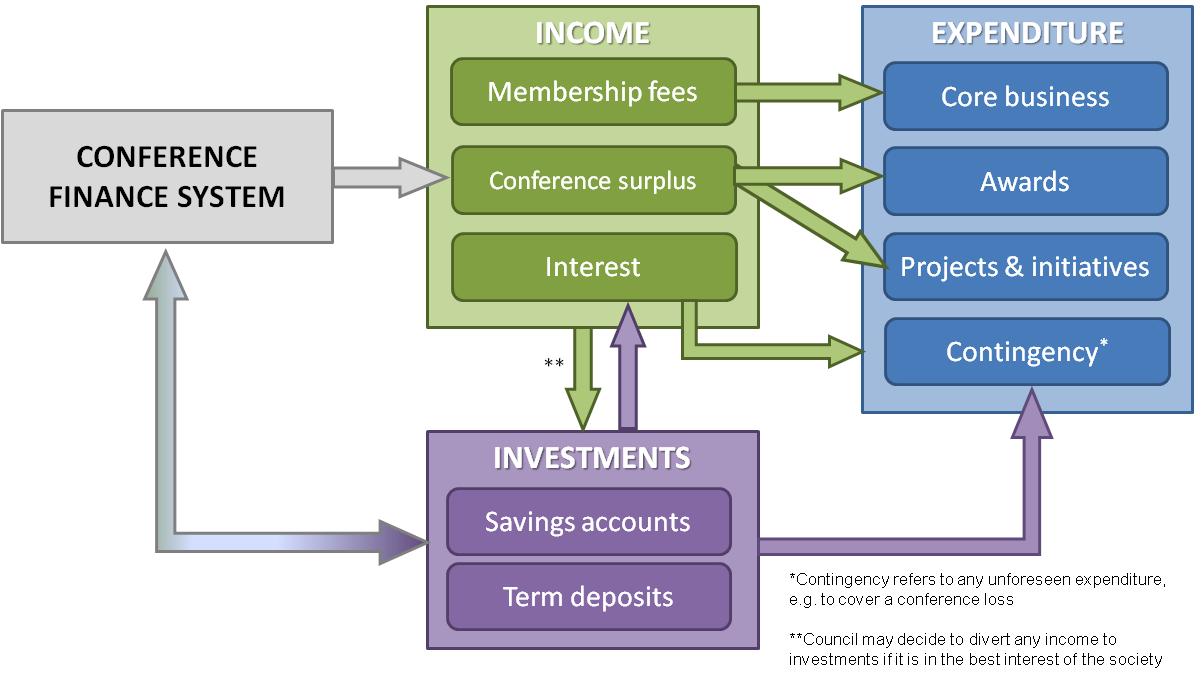 Figure A3.1: NZMSS generates income in three main ways: membership fees, conference surplus and interest from society investments. Society expenditure includes core business (the costs of running the society), projects and initiatives (e.g. website redesign) and awards (e.g. First Oversees Conference Travel Awards, student conference prizes). The conference finance system uses the society investments to outlay funds such as conference deposits, which should then be returned to the society investments after the conference. However, in the event of the conference running at a loss, or any other unforeseen expenses, the society requires sufficient investments to bear those expenses.Launching the new NZMSS website has been a huge achievement for the Council. The new website is high-quality and easier to navigate, with improved functionality for managing our membership system. The Council took advantage of an offer from Royal Society of New Zealand for Constituent Organisations to have free development of a new website. NZMSS paid for some set up and customization of the membership system. Development of the new website was driven by a sub-committee of Council members including Hilke Giles, Emma Newcombe, Sam Thomas, Vera Rullens and Bailey Lovett (previous Council) and a number of other people contributed to updating the content. Link to the website is https://nzmss.org/ 2018-192017-18NZMSS FundsBalance 1 April $90,775$88,730Surplus income over expenditure for year11,5592,045Cheque accounts29,97934,686Savings accounts33,39317,966Sculptures on hand7,2008,000Accounts receivable/prepayments2,4001,739Westpac term investments 32,11830,961Less Accounts payable2,7552,578Balance as of 31 March 102,335$90,7752018/2019 Actual NZMSS IncomeMembership10,287Conference surplus14,855Interest1,609Total income$26,751NZMSS ExpensesAudit fees650Bank fees231Council and general expenses753NZMSS award sculpture800John Morton Medal130RSNZ affiliation fee870First Overseas Conference Travel Award4,500Student research award3,000Student conference prizes1,000Xero subscription fees685Website (hosting)538 Website (re-design)2,033Total expenditure$15,191Surplus income over expenditure for year$11,559Income/expenditure2019/2020 (exc. GST)Projected and actual incomeProjected incomeMembership9,000Interest received1,500Actual incomeConference surplus (from 2018 conference)14,855Total projected and actual income $25,355Budgeted expenditureCore businessAudit fees2,000Bank fees0General council expenses2,000Website hosting & maintenance1,000NZMSS award sculpture and John Morton Award1,000Royal Society of NZ - affiliation fees1,000Xero monthly subscription700AwardsFirst Overseas Conference Travel Awards4,500Student research award3,000Student awards at conference1,000Special projects and initiatives0Total budgeted expenditure$16,200Projected surplus of income over expenditure$9,155